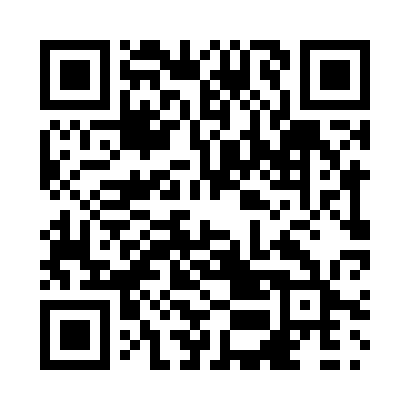 Prayer times for Bengough, Saskatchewan, CanadaMon 1 Apr 2024 - Tue 30 Apr 2024High Latitude Method: Angle Based RulePrayer Calculation Method: Islamic Society of North AmericaAsar Calculation Method: HanafiPrayer times provided by https://www.salahtimes.comDateDayFajrSunriseDhuhrAsrMaghribIsha1Mon5:056:361:045:337:339:052Tue5:026:341:045:347:349:073Wed5:006:321:045:357:369:084Thu4:576:301:035:367:389:105Fri4:556:281:035:377:399:126Sat4:526:261:035:387:419:147Sun4:506:241:025:397:429:168Mon4:486:221:025:407:449:189Tue4:456:201:025:417:459:2010Wed4:436:171:025:427:479:2211Thu4:406:151:015:437:489:2412Fri4:376:131:015:447:509:2613Sat4:356:111:015:457:519:2814Sun4:326:091:015:467:539:3015Mon4:306:071:005:477:549:3216Tue4:276:051:005:487:569:3417Wed4:256:031:005:497:579:3618Thu4:226:011:005:507:599:3819Fri4:205:5912:595:518:009:4020Sat4:175:5712:595:528:029:4321Sun4:155:5612:595:538:039:4522Mon4:125:5412:595:548:059:4723Tue4:105:5212:595:558:069:4924Wed4:075:5012:595:568:089:5125Thu4:055:4812:585:578:099:5326Fri4:025:4612:585:588:119:5627Sat4:005:4412:585:598:139:5828Sun3:575:4312:586:008:1410:0029Mon3:545:4112:586:018:1610:0230Tue3:525:3912:586:028:1710:05